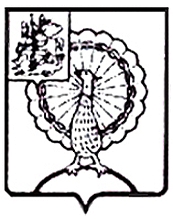 Совет депутатов городского округа СерпуховМосковской областиРЕШЕНИЕВ соответствии с Федеральным законом от 06.10.2003 № 131-ФЗ       «Об общих принципах организации местного самоуправления в Российской Федерации», Законом Московской области от 17.07.2018 № 124/2018-ОЗ      «О старостах сельских населенных пунктов в Московской области», решением Совета депутатов городского округа Серпухов Московской области от 16.10.2019 № 58/8 «Об утверждении Положения о сходах граждан и старостах сельских населенных пунктов, входящих в состав городского округа Серпухов Московской области», Уставом муниципального образования «Городской округ Серпухов Московской области», рассмотрев протоколы схода граждан населенных пунктов, Совет депутатов городского округа Серпухов Московской области р е ш и л:1. Назначить старост сельских населенных пунктов, входящих в состав городского округа Серпухов Московской области (прилагается).2. Направить  настоящее  решение Главе городского округа Серпухов         С.Н. Никитенко для подписания и официального опубликования (обнародования).3. Контроль за выполнением настоящего решения возложить                     на постоянную депутатскую комиссию по нормотворчеству и организации депутатской деятельности, взаимодействию с общественными организациями и правоохранительными органами (М.А. Шульга).Председатель Совета депутатов                                                       И.Н. ЕрмаковГлава городского округа                                                                С.Н. НикитенкоПодписано Главой городского округа16.01.2023Приложениек решению Совета депутатов городского округа Серпухов Московской области  от 16.01.2023 №523/57Старосты сельских населенных пунктов,входящих в состав городского округа Серпухов Московской области№ 523/57 от 16.01.2023О назначении старост сельских населенных пунктов, входящих в состав городского округа Серпухов Московской областиО назначении старост сельских населенных пунктов, входящих в состав городского округа Серпухов Московской областиНаселенные пунктыФамилия, имя, отчество1.д. ЗлобиноСейкаш Петр Михайлович2.с. ИгумновоШибаев Михаил Егорович3.м - ко Карпова ПолянаКравцов Александр Викторович4.д. КаменкаНикифоров Николай Никитович5.д. МокроеЛипатов Сергей Михайлович6.д. НоваяМихеев Никита Сергеевич7.д. Новинки - БегичевоКирсанов Дмитрий Юрьевич8.д. Правое ЯщеровоБутырский Игорь Владимирович9.д. РодионовкаАникин Владимир Валерьевич10.с. ТуровоКлимова Анна Ивановна